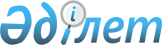 О ратификации Соглашения между Правительством Республики Казахстан и Правительством Кыргызской Республики об особенностях правового регулирования деятельности предприятий, учреждений и организаций железнодорожного транспортаЗакон Республики Казахстан от 20 мая 1999 г. № 386

     Ратифицировать Соглашение между Правительством Республики Казахстан и Правительством Кыргызской Республики об особенностях правового регулирования деятельности предприятий, учреждений и организаций железнодорожного транспорта, совершенное в Алматы 8 апреля 1997 года.      Президент

      Республики Казахстан                               Соглашение

           между Правительством Республики Казахстан и 

     Правительством Кыргызской Республики об особенностях

  правового регулирования деятельности предприятий, учреждений 

             и организаций железнодорожного транспорта     (Бюллетень международных договоров РК, 2000 г., N 3, ст. 30)

  (Вступило в силу 8 июня 1999 года - ж. "Дипломатический курьер",

            спецвыпуск N 2, сентябрь 2000 года, стр. 173)

       Правительство Республики Казахстан и Правительство Кыргызской Республики, в дальнейшем именуемые Сторонами, исходя из: 

      Соглашения между Республикой Казахстан, Российской Федерации, Республикой Кыргызстан, Республикой Таджикистан, Туркменистаном и Республикой Узбекистан о координации деятельности железнодорожного транспорта от 23 апреля 1992 года, 

      Соглашения между Правительствами Республики Казахстан, Республики Кыргызстан, Республики Таджикистан, Туркменистана и Республики Узбекистан о принципах сотрудничества и условиях взаимоотношений в области транспорта от 23 апреля 1992 года, 

      U952332_ Договора о создании единого экономического пространства между Республикой Казахстан, Кыргызской Республики и Республикой Узбекистан от 30 апреля 1994 года, 

      в целях обеспечения стабильной работы железных дорог Республики Казахстан и Кыргызской Республики подписали настоящее Соглашение о нижеследующем: 



 

                             Статья 1 

      Стороны согласились считать имущество железнодорожного транспорта, входящее в состав железных дорог государства одной Стороны, на расположенное на территории государства другой Стороны, переданным на период действия настоящего Соглашения в управление предприятиям, учреждениям и организациям, на балансе которых оно находится. 

      Понятия, использованные в настоящем Соглашении, означают следующее: 

      "имущество железнодорожного транспорта" - предприятия, их отдельные объекты, а также имущество учреждений и организаций, которые на момент подписания настоящего Соглашения расположены на участках, входящих в состав железных дорог Республики Казахстан и Кыргызской Республики, и обеспечивают перевозку пассажиров и грузов, оказывают услуги грузоотправителям и грузополучателям, обслуживают железнодорожников и членов их семей. Перечень участков железных дорог, относящихся к сфере действия настоящего Соглашения, приведен в Приложении № 1, являющимся неотъемлемой частью настоящего Соглашения, 

      "управление имуществом": 

      в отношении предприятий - право хозяйственного ведения по владению, пользованию и распоряжению имуществом, находящимся на балансе предприятия, за исключением недвижимого имущества, подвижного состава и контейнеров, распоряжение которыми осуществляется с согласия собственника этого имущества или органа, уполномоченного собственником; 

      в отношении учреждений и организаций - право оперативного управления по владению, пользованию и распоряжению закрепленным за учреждениями и организациями имуществом. Учреждение и организация не вправе отчуждать или иным способом распоряжаться закрепленным за ними имуществом, приобретенным за счет средств, выделенных по смете. 



 

                               Статья 2 

      Имущество железнодорожного транспорта является собственностью того государства, на территории которого оно расположено. 

      Вновь построенные объекты железнодорожного транспорта и приобретенное новое движимое имущество являются собственностью того государства, на средства которого они построены или приобретены. 

      Входящие в состав железных дорог предприятия, учреждения и организации не подлежат разгосударствлению и приватизации. 



 

                               Статья 3 

      На период действия настоящего Соглашения земли, отведенные под железнодорожные пути и станции (включая полосу отвода), под строения, здания, сооружения, защитные и укрепительные насаждения и иные объекты предприятий, учреждений и организаций (далее именуются - земли железнодорожного транспорта), находятся в пользовании этих предприятий, учреждений и организаций. 

      Порядок предоставления земель для развития производственной и социальной базы предприятий, учреждений и организаций железнодорожного транспорта, а также использования земель железнодорожного транспорта устанавливается в соответствии с законодательством государства, на территории которого они расположены. 



 

                               Статья 4 

      Земельный налог устанавливается в соответствии с законодательством государства, на территории которого расположены земли железнодорожного транспорта. 



 

                               Статья 5 

      Создание, реорганизация и ликвидация находящихся на территории Республики Казахстан предприятий, учреждений и организаций железных дорог Кыргызской Республики, равно как и находящихся на территории Кыргызской Республики предприятий, учреждений и организаций железных дорог Республики Казахстан, производятся в соответствии с законодательством государства, на территории которого они находятся, по согласованию обеих Сторон или уполномоченных ими государственных органов. 

      Финансирование деятельности предприятий, учреждений и организаций производится в порядке, установленном для железных дорог, в состав которых они входят. 



 

                               Статья 6 

      Порядок применения железнодорожных тарифов при перевозках пассажиров и грузов по участкам железных дорог, относящихся к сфере действия настоящего Соглашения, приведен в Приложении № 2, являющемся неотъемлемой частью настоящего Соглашения. 



 

                               Статья 7 

      Вопросы труда и заработной платы работников предприятий, учреждений и организаций регулируются в соответствии с законодательством государства, в состав железных дорог которого входят эти предприятия, учреждения и организации. 

      На работников указанных предприятий, учреждений и организаций, а также на ветеранов труда, работавших на этих предприятиях, в учреждениях и организациях, распространяются все социальные льготы и гарантии, установленные для граждан государств, на территории которого они проживают. 



 

                               Статья 8 

      На предприятиях, в учреждениях и организациях, относящихся к сфере действия настоящего СОглашения, страховая деятельность может осуществляться в порядке, установленном законодательством государства, на территории которого они расположены. 



 

                               Статья 9 

      Пропуск через государственные границы вооруженных нарядов военизированной охраны железных дорог, сопровождающих грузы, а также нарядов милиции и войсковых нарядов (караулов), сопровождающих пассажирские поезда, грузы и конвоируемых лиц, в связи с перевозкой пассажиров и грузов с территории государства одной Стороны на территорию этого же государства, а также с территории государства одной Стороны на территорию государства другой Стороны в пределах одной и той же железной дороги по участкам железных дорог, расположенным на территории государства другой Стороны, осуществляется по предъявлении документов на оружие, выдаваемых компетентными органами, с предварительным уведомлением соответствующих органов сторон, с оказанием практической помощи в выполнении возложенных задач. 



 

                               Статья 10 

      Разногласия и споры между Сторонами по вопросам, относящимся к сфере действия настоящего Соглашения, будут решаться путем двусторонних переговоров. 



 

                               Статья 11 

      Настоящее Соглашение может быть изменено или дополнено по взаимному согласию Сторон. 



 

                               Статья 12 

      Настоящее Соглашение вступает в силу с даты последнего уведомления Сторон о выполнении ими необходимых для этого внутригосударственных процедур и действует до истечения шести месяцев с даты письменного уведомления одной из Сторон о своем намерении прекратить его действие. 

      Совершено в городе Алматы 8 апреля 1997 года в двух экземплярах, каждый на казахском, кыргызском и русском языках, причем все тексты имеют одинаковую силу. В случае возникновения расхождений в толковании настоящего Соглашения, текст на русском языке будет иметь преимущества. 

                                           Приложение № 1

                                      к Соглашению между 

                                 Правительством Республики Казахстан

                              и Правительством Кыргызской Республики

                             об особенностях правового регулирования

                              деятельности предприятий, учреждений и 

                              организаций железнодорожного транспорта             Участки железных дорог Республики Казахстан,

      входящие в состав железных дорог Кыргызской Республики     Находящиеся в составе Кыргызской железной дороги (всего 59 км):

     станция Каинды - станция Луговая - 59 км

     (линия Бишкек - Луговая)            Участки железных дорог Кыргызской Республики,

        входящие в состав железных дорог Республики Казахстан     Находящиеся в составе Республиканского Государственного предприятия "Казахстан темир жолы" (всего 12 км):

     станция Куркуреусу - станция Чольдала - 12 км

    (линия Шымкент - Жамбыл)

                                            Приложение № 2

                                      к Соглашению между 

                                 Правительством Республики Казахстан

                              и Правительством Кыргызской Республики

                             об особенностях правового регулирования

                              деятельности предприятий, учреждений и 

                              организаций железнодорожного транспорта



 

      Порядок применения железнодорожных тарифов при перевозках пассажиров и грузов по участкам железных дорог, относящимся к сфере действия настоящего Соглашения 

      При перевозке пассажиров и грузов из Республики Казахстан в Республику Казахстан в транзитном сообщении по участкам железных дорог, согласно Приложению № 1, применяются тарифы, действующие на железной дороге, в состав которой входят эти участки. 

      При перевозке пассажиров и грузов из Кыргызской Республики назначением на станции кыргызских железных дорог, находящиеся на территории Республики Казахстан, и в обратном направлении применяются тарифы, действующие на железных дорогах Кыргызской Республики. 

      При перевозке пассажиров и грузов со станции кыргызских железных дорог, расположенных на территории Республики Казахстан, на станции железных дорог Республики Казахстан, и в обратном направлении применяются тарифы, действующие на железных дорогах Республики Казахстан. 

      Валюта платежа за указанные перевозки устанавливается в соответствии с правилами, действующими в государствах Сторон. 

      При перевозке пассажиров и грузов в пределах участках железных дорог, указанных в Приложении № 1 к настоящему Соглашению, применяются внутренние тарифы того государства, на территории которого расположены эти участки. Платежи за перевозку в этом случае взимаются в валюте государства, на территории которого выполняется перевозка. 

      Оплата за перевозки пассажиров и грузов в международном сообщении осуществляется в соответствии с действующими международными Соглашениями. 

      Оплата за транзитные перевозки грузов осуществляется в рамках тарифных соглашений государств-участников Содружества Независимых Государств. 

      Стороны согласились, что при перевозке грузов из Кыргызской Республики в Кыргызскую Республику транзитом через территорию Республики Казахстан (линия Ченгельды - Луговая) казахстанская сторона может предоставлять льготы к действующему транзитному тарифу (ТП МТТ). При этом процент предоставляемых скидок устанавливается на каждый фрахтовый год на основе расчетов экономической возможности по договору, заключаемому между Республиканским Государственным предприятием "Казахстан темир жолы" и "Кыргызской железной дорогой".
					© 2012. РГП на ПХВ «Институт законодательства и правовой информации Республики Казахстан» Министерства юстиции Республики Казахстан
				